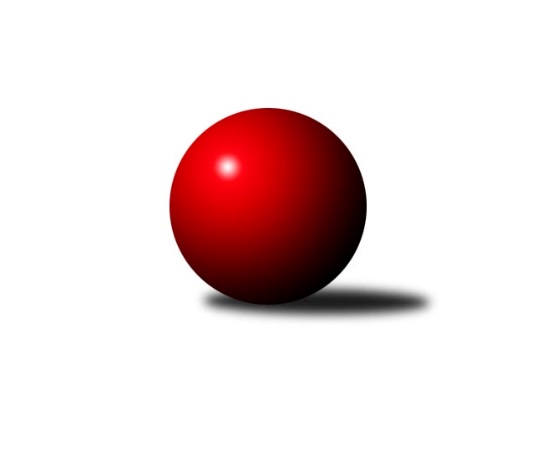 Č.8Ročník 2023/2024	12.11.2023Nejlepšího výkonu v tomto kole: 2711 dosáhlo družstvo SKK Dubňany BJihomoravský KP1 jih 2023/2024Výsledky 8. kolaSouhrnný přehled výsledků:KK Jiskra Čejkovice	- KK Sokol Litenčice	5:3	2504:2477	6.0:6.0	10.11.TJ Sokol Vracov B	- TJ Sokol Vážany	6:2	2674:2656	7.0:5.0	10.11.TJ Lokomotiva Valtice B	- TJ Jiskra Kyjov	6:2	2488:2452	7.0:5.0	10.11.TJ Sokol Mistřín C	- SK Podlužan Prušánky C	3:5	2541:2647	5.0:7.0	10.11.SKK Dubňany B	- TJ Sokol Šanov C	7:1	2711:2625	8.0:4.0	12.11.TJ Sokol Kuchařovice	- SK Baník Ratíškovice B	2:6	2539:2637	4.0:8.0	12.11.Tabulka družstev:	1.	KK Jiskra Čejkovice	8	6	0	2	39.5 : 24.5 	49.5 : 46.5 	 2605	12	2.	SKK Dubňany B	8	5	1	2	42.5 : 21.5 	56.0 : 40.0 	 2636	11	3.	SK Podlužan Prušánky C	8	5	1	2	40.0 : 24.0 	56.0 : 40.0 	 2643	11	4.	TJ Sokol Vážany	8	5	1	2	39.0 : 25.0 	61.5 : 34.5 	 2594	11	5.	TJ Sokol Kuchařovice	8	5	0	3	35.0 : 29.0 	50.5 : 45.5 	 2579	10	6.	TJ Sokol Vracov B	8	4	0	4	32.5 : 31.5 	51.0 : 45.0 	 2528	8	7.	SK Baník Ratíškovice B	8	4	0	4	32.5 : 31.5 	50.0 : 46.0 	 2588	8	8.	TJ Jiskra Kyjov	8	4	0	4	30.0 : 34.0 	40.5 : 55.5 	 2432	8	9.	KK Sokol Litenčice	8	2	1	5	27.0 : 37.0 	40.5 : 55.5 	 2509	5	10.	TJ Sokol Šanov C	8	2	1	5	24.0 : 40.0 	42.5 : 53.5 	 2579	5	11.	TJ Lokomotiva Valtice B	8	2	0	6	19.0 : 45.0 	36.5 : 59.5 	 2468	4	12.	TJ Sokol Mistřín C	8	1	1	6	23.0 : 41.0 	41.5 : 54.5 	 2517	3	 TJ Sokol Vracov B	2674	6:2	2656	TJ Sokol Vážany	Martin Pechal	 	 223 	 221 		444 	 1:1 	 463 	 	218 	 245		Radim Kroupa	Petr Bábík	 	 237 	 228 		465 	 2:0 	 418 	 	209 	 209		Jozef Kamenišťák	Jaroslav Hanuš	 	 231 	 218 		449 	 2:0 	 414 	 	210 	 204		Radek Loubal	Michal Šmýd	 	 219 	 221 		440 	 1:1 	 438 	 	220 	 218		Petr Sedláček	František Svoboda	 	 224 	 210 		434 	 1:1 	 423 	 	194 	 229		Petr Malý	Stanislav Kočí	 	 239 	 203 		442 	 0:2 	 500 	 	244 	 256		Josef Kamenišťákrozhodčí: Jiří Daněček, Vítězslav NejedlíkNejlepší výkon utkání: 500 - Josef Kamenišťák9. kolo15.11.2023	st	18:00	TJ Sokol Vážany - TJ Sokol Mistřín C	